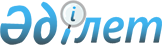 Қазақстан Республикасы Үкіметінің 1999 жылғы 29 маусымдағы N 882 қаулысына толықтырулар енгізу туралы
					
			Күшін жойған
			
			
		
					Қазақстан Республикасы Үкіметінің Қаулысы 1999 жылғы 30 маусым N 908.
Күші жойылды - ҚР Үкіметінің 2004.05.20. N 565 қаулысымен.

      Қазақстан Республикасының Yкiметi қаулы етеді:  

      1. "Шаруашылық серiктестерiнде мемлекеттiң атынан акциялардың мемлекеттік пакеттерiне және қатысудың мемлекеттік үлестеріне иелiк ету және пайдалану құқықтарын жүзеге асырудың жекелеген мәселелерi" туралы Қазақстан Республикасы Үкiметiнiң 1999 жылғы 29 маусымдағы N 882  қаулысына  мынадай толықтырулар енгiзiлсін:  

     1-тармақта: 

     1) 1) тармақша мынадай мазмұндағы абзацпен толықтырылсын: 

     "қоғамның директорлар кеңесiн сайлау, оның сандық құрамын  

айқындау және оның мүшелерінің өкiлеттiктерiн мерзiмiнен бұрын тоқтату;"; 

     2) мынадай мазмұндағы  1- 1) тармақшамен толықтырылсын: 

     "1-1) заңдардың талаптарын ескере отырып акционерлiк қоғамдардың бiрінші басшыларын (басқармаларының төрағаларын) сайлау және олардың өкiлеттiктерiн мерзiмiнен бұрын тоқтату мәселелерiн Комитетпен келiсудi қамтамасыз етсiн;". 

     2. Осы қаулы қол қойылған күнінен бастап күшіне енедi.            Қазақстан Республикасының 

     Премьер-Министрі   Мамандар: Орынбекова Д.К., Кобдалиева Н.М.       
					© 2012. Қазақстан Республикасы Әділет министрлігінің «Қазақстан Республикасының Заңнама және құқықтық ақпарат институты» ШЖҚ РМК
				